自主學習單元 : 戴口罩的自畫像病毒蔓延中，我們被困在自己的星球自己的窩裡感覺人生突然變得黑暗起來，其實黑暗的世界中你依舊可以選擇彩色的開關把它打開來我們還是可以在自己的窩裡想著美好，讀著五彩繽紛的世界，讓靈魂無拘無束地再度去旅行---摘自《李公元》文學習步驟說明(請家長協同操作，進度視學生操作狀況彈性進行)完成請於□打勾1.瀏覽網站: 「病毒在哪，愛就在哪」戴口罩的自畫像，為病毒時代留下見證」/作者：李公元 https://flipedu.parenting.com.tw/article/5755?utm_source=Flipedu.FB&utm_medium=social&utm_campaign=cp-f4-media-%E7%BF%BB%E8%BD%895755-200320□ 2.瀏覽臉書 : https://www.facebook.com/groups/1046733322367530/   3.個人作品創作:□(1)音樂影片觀賞:https://www.youtube.com/watch?v=B2SPDR6orCg         謝欣芷 - 五官《幸福的孩子愛唱歌》/風潮音樂 Wind Music□(2)投影片欣賞: 這就是我---欣賞藝術家們的自畫像    請點以下雲端位置:        https://drive.google.com/file/d/1ydcIyjOX_75k1ysdYgSSQiJ64k2vOJ4P/view?usp=sharing□(3)「五官小練習」學習單:請於下方5張學習單，練習畫下眼睛、鼻子、嘴巴、耳朵、臉部。□(4)用線條畫2張自畫像:請拿一面鏡子看看自己的臉和穿的衣服，在空白頁A、空白頁B，用鉛筆、色鉛筆或黑色簽字筆畫下自己的畫像輪廓2張。□(5)口罩剪貼:請戴上口罩，再從鏡子中觀察自己戴上口罩的樣子，在空白頁C用色鉛筆或簽字筆畫下自己的口罩並著色，請家長協助將口罩剪下，並貼在上述步驟C的其中一張自畫像輪廓上。□(6)著色:以色鉛筆或彩色筆，將步驟C的2張畫像著色。4.小叮嚀:請於復課時，先帶至學校交回導師，噴上固定膠後會儘快發回喔!繪畫練習---眼睛      高職部________班     姓名:______________ (美術創作)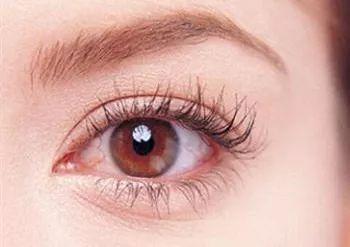   你喜歡哪一種眼睛的畫法呢?  請依照第一排的示範圖，練習畫畫看不同的眼睛畫法~  加油!你可以做得很好的!!繪畫練習---鼻子      高職部________班     姓名:______________ (美術創作)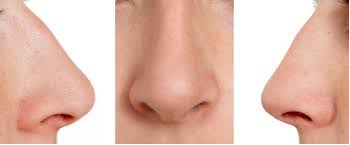 你喜歡哪一種鼻子的畫法呢?請依照第一排的示範圖，練習畫畫看不同的鼻子畫法~  加油!你可以做得很好的!!繪畫練習---嘴巴    高職部________班     姓名:________________(美術創作)你喜歡哪一種嘴巴的畫法呢?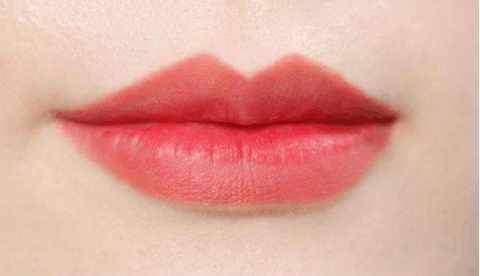 請依照第一排的示範圖，練習畫畫看不同的嘴巴畫法~  加油!你可以做得很好的!!繪畫練習---眉毛      高職部________班     姓名:______________ (美術創作)請依照示範圖，練習畫畫看眉毛~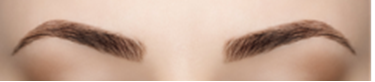   加油!你可以做得很好的!!繪畫練習---臉部      高職部________班     姓名:______________ (美術創作)請依照示範圖，練習畫畫看臉部~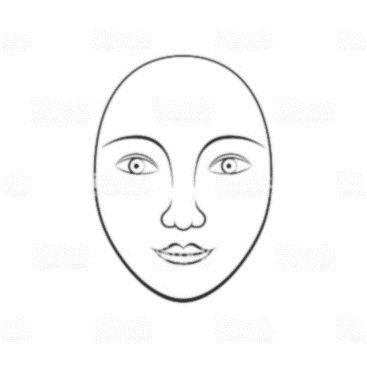   加油!你可以做得很好的!!空白頁A用鉛筆、色鉛筆或黑色簽字筆畫下1張自己的畫像輪廓空白頁B再用鉛筆、色鉛筆或黑色簽字筆畫下1張自己的畫像輪廓空白頁C用色鉛筆或簽字筆畫下自己的口罩並著色參考圖庫—各種人物畫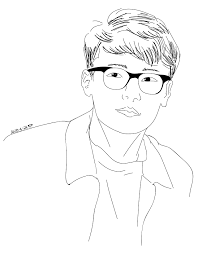 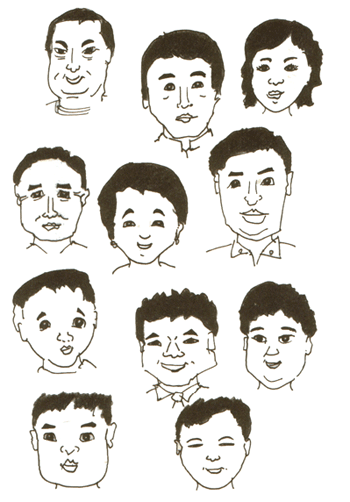 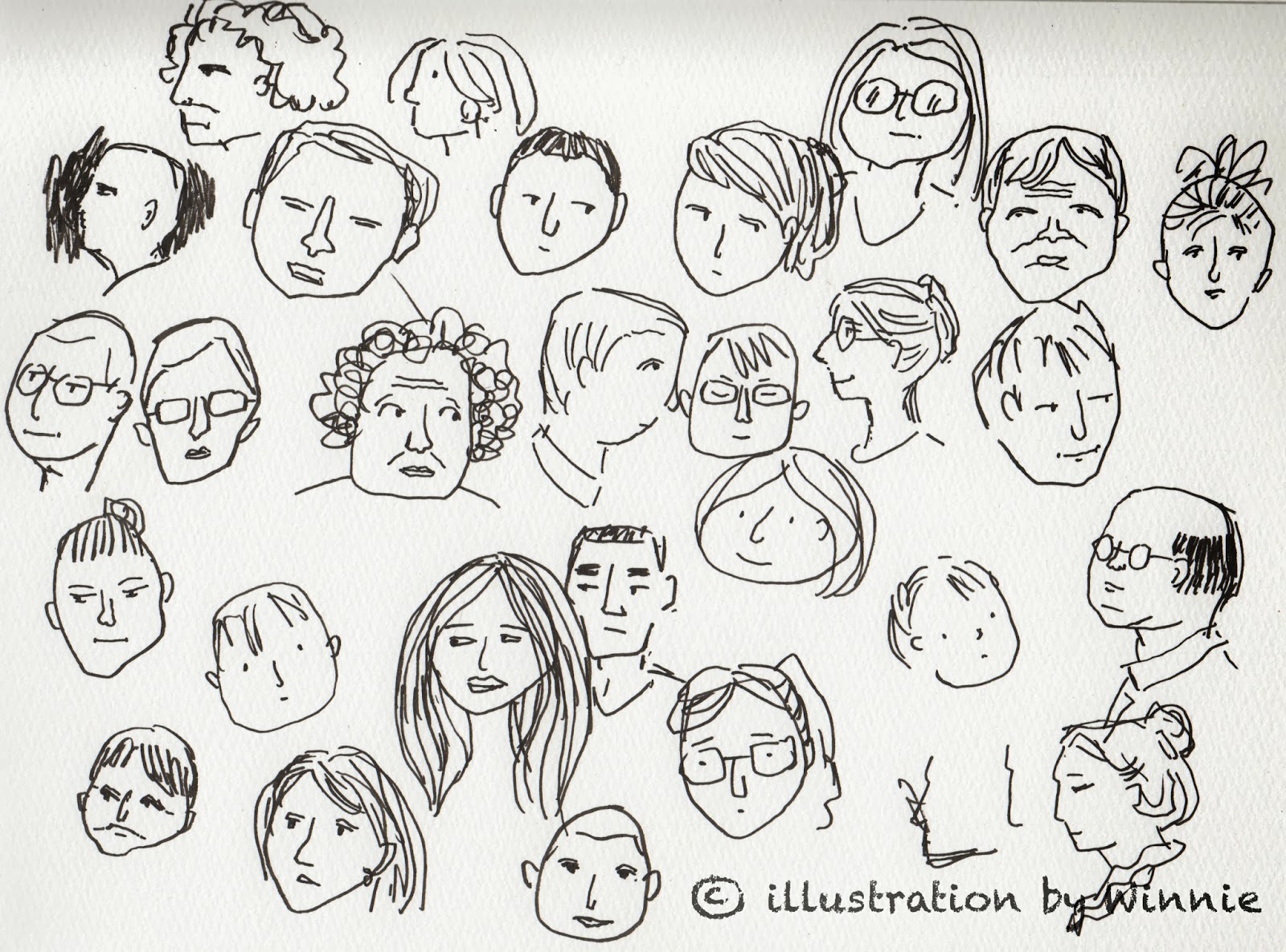 參考圖庫—各種人物畫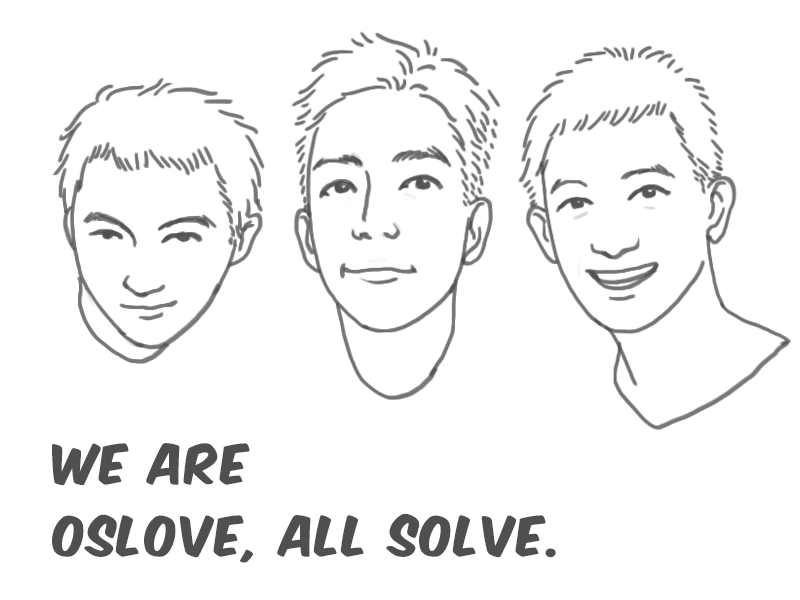 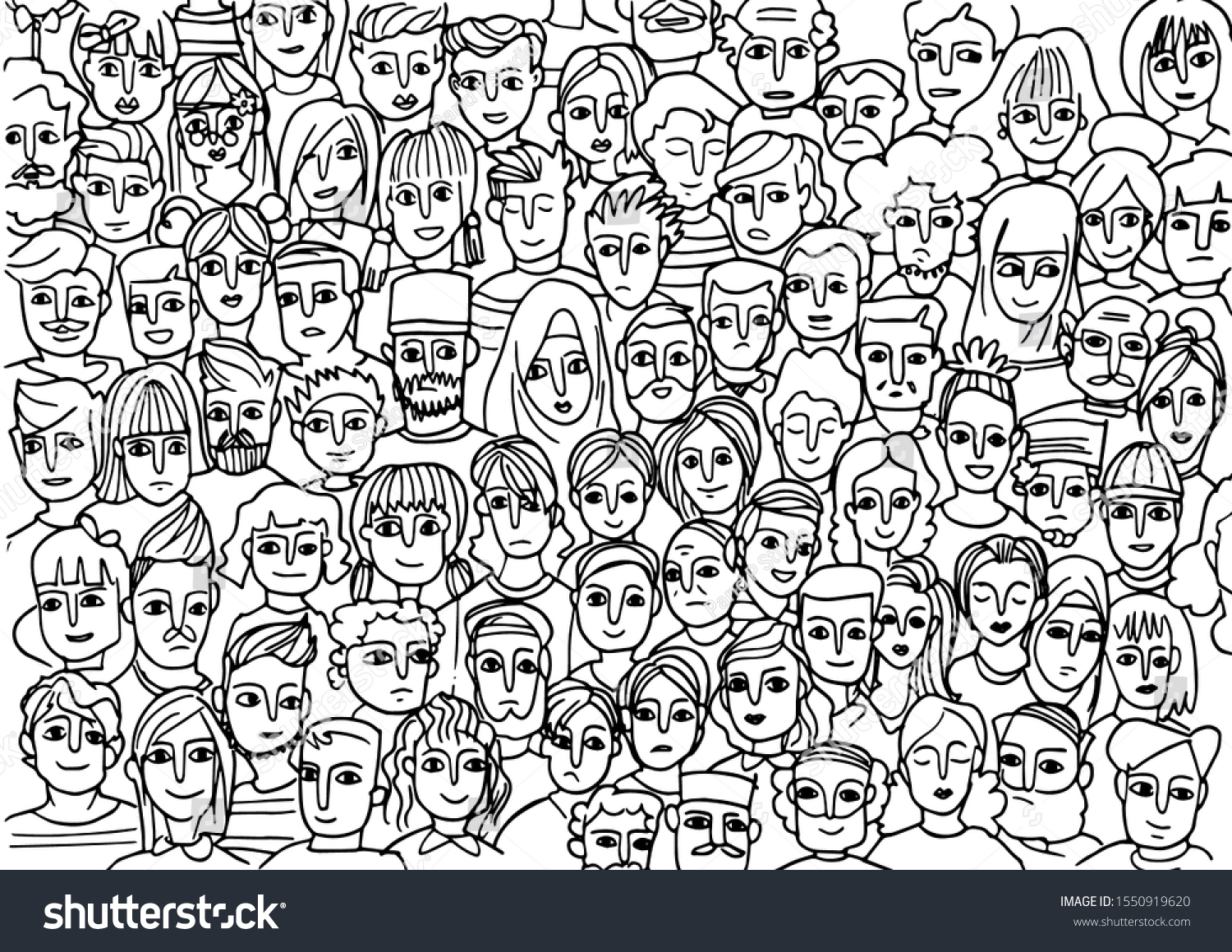 參考圖庫—戴口罩的人物畫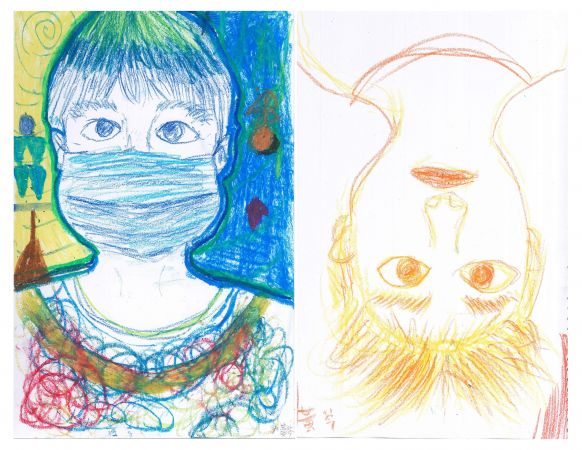 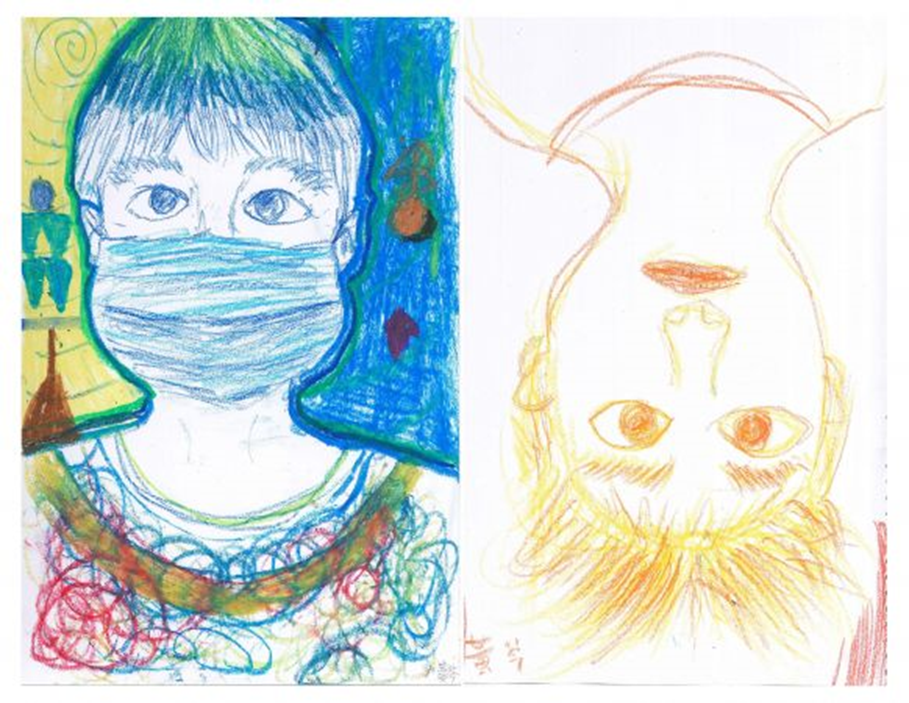 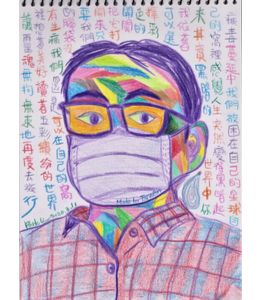 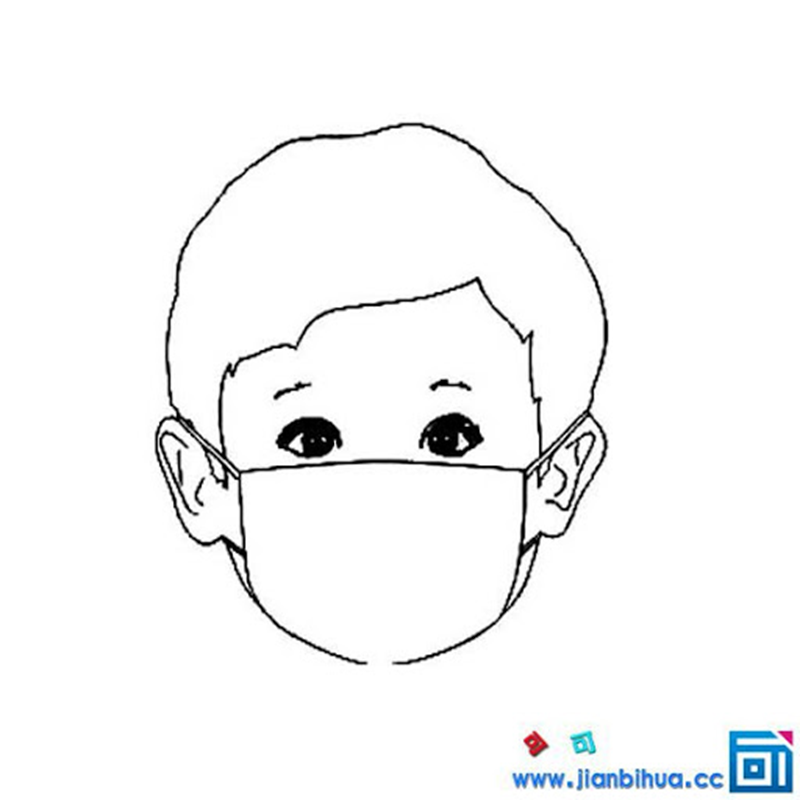 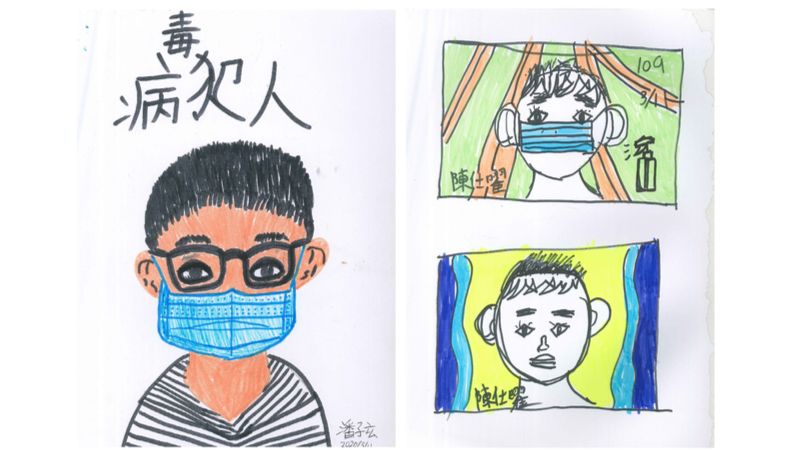 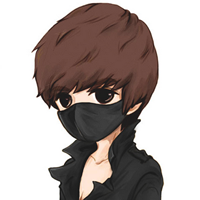 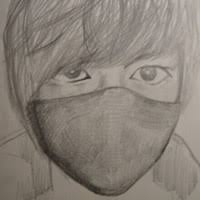 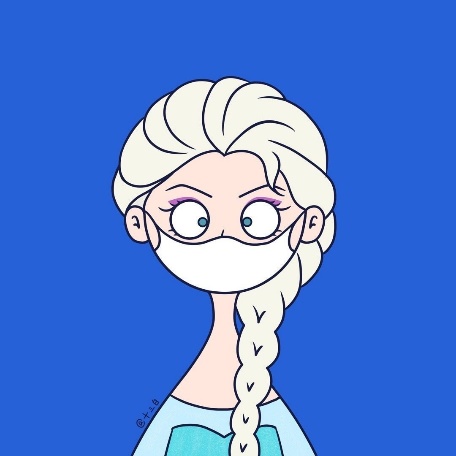 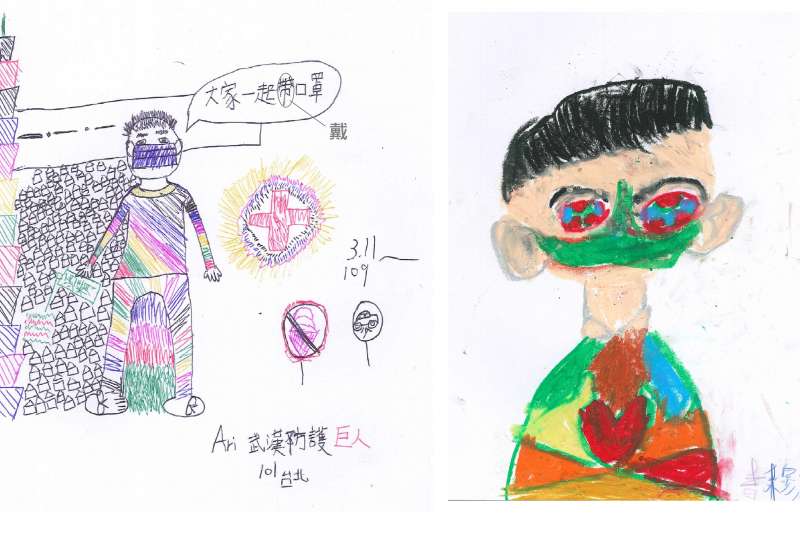 參考圖庫—口罩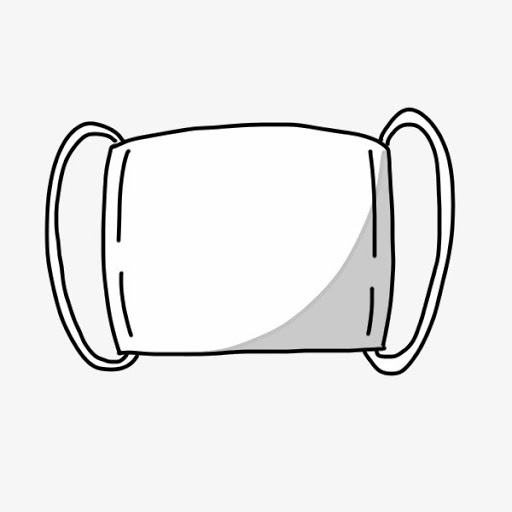 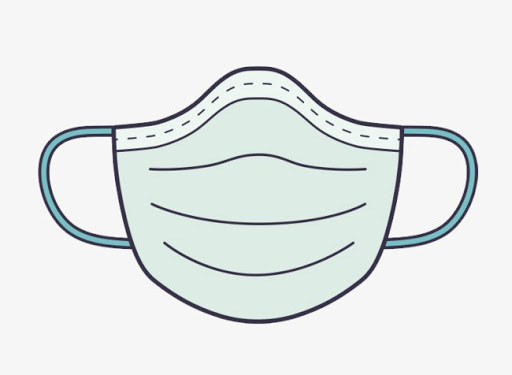 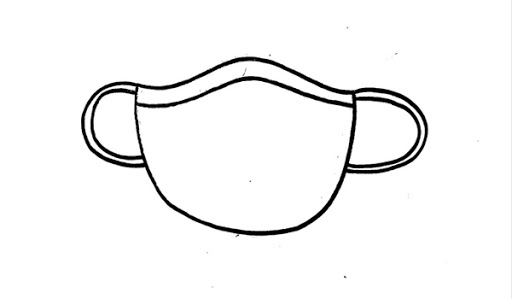 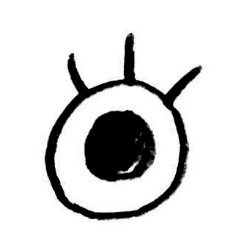 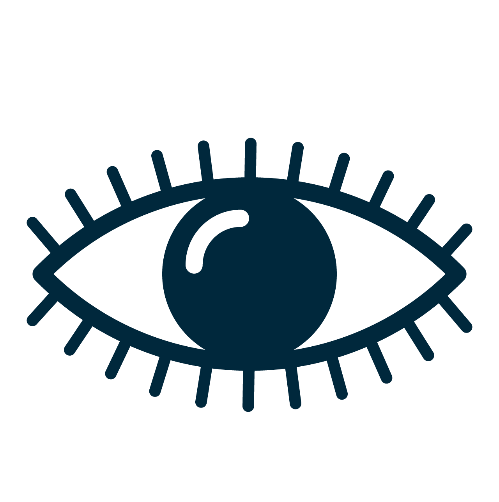 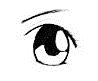 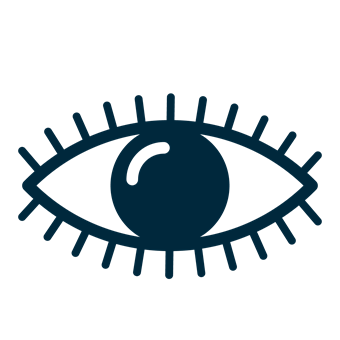 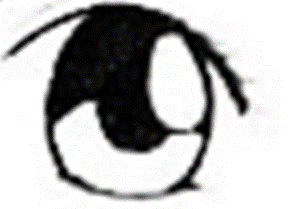 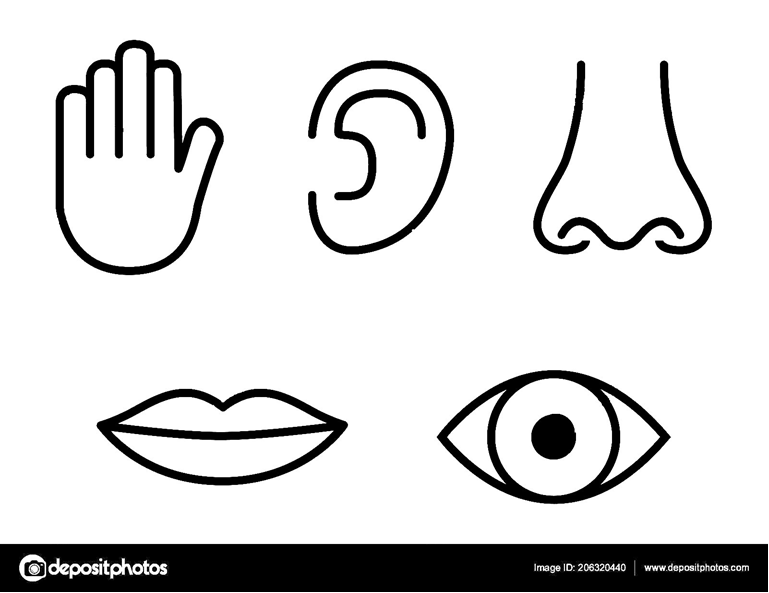 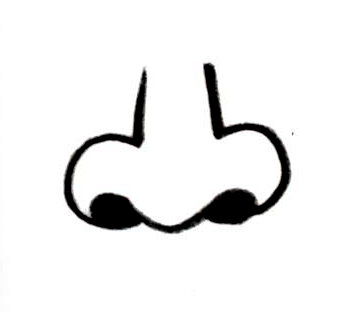 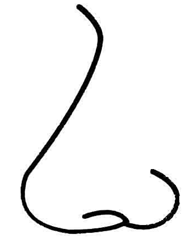 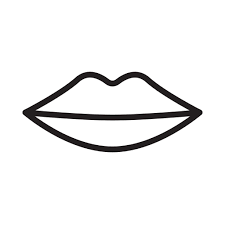 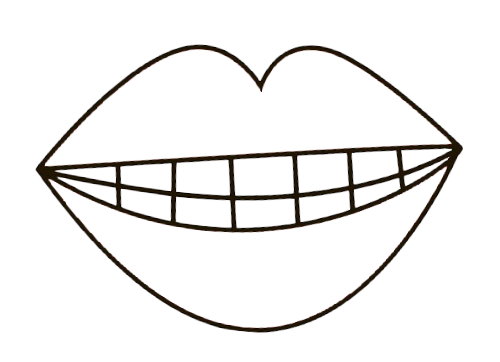 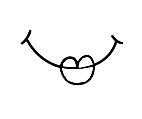 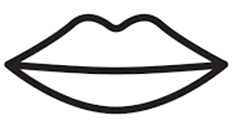 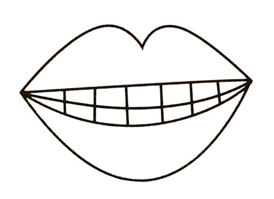 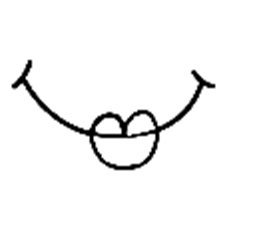 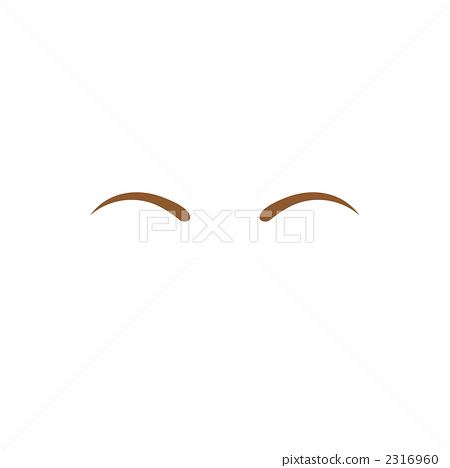 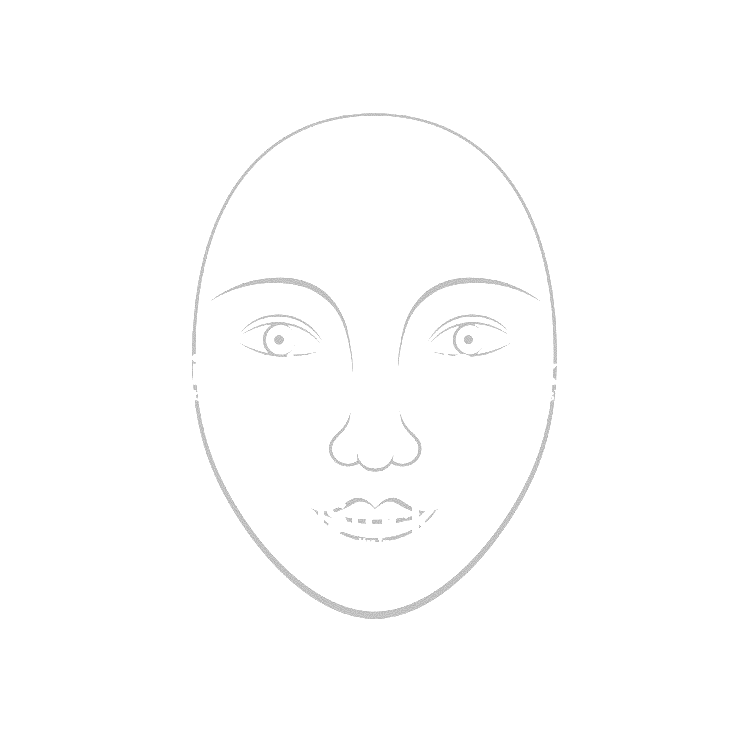 